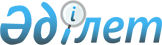 "2019-2021 жылдарға арналған Шу қаласы және ауылдық округтерінің бюджеттері туралы" Шу аудандық мәслихатының 2018 жылғы 25 желтоқсандағы № 39-2 шешіміне өзгерістеренгізу туралыЖамбыл облысы Шу аудандық маслихатының 2019 жылғы 3 сәуірдегі № 45-2 шешімі. Жамбыл облысының Әділет департаментінде 2019 жылғы 5 сәуірде № 4183 болып тіркелді
      РҚАО ескертпесі.

      Мәтінде авторлық орфография және пунктуация сақталған.
      Қазақстан Республикасының 2008 жылғы 4 желтоқсандағы Бюджет кодексінің 9, 109 баптарына, "Қазақстан Республикасындағы жергілікті мемлекеттік басқару және өзін-өзі басқару туралы" Қазақстан Республикасының 2001 жылғы 23 қаңтардағы Заңының 6 бабына сәйкес және "2019-2021 жылдарға арналған аудандық бюджет туралы" Шу аудандық мәслихатының 2018 жылғы 21 желтоқсандағы № 38-3 шешіміне өзгерістер енгізу туралы" Шу аудандық мәслихатының 2019 жылғы 29 наурыздағы № 44-2 шешімі негізінде (Нормативтік құқықтық актілердің мемлекеттік тіркеу тізілімінде № 4162 болып тіркелген) аудандық мәслихат ШЕШІМ ҚАБЫЛДАДЫ:
      1. "2019-2021 жылдарға арналған Шу қаласы және ауылдық округтерінің бюджеттері туралы" Шу аудандық мәслихатының 2018 жылғы 25 желтоқсандағы № 39-2 шешіміне (Нормативтік құқықтық актілердің мемлекеттік тіркеу тізілімінд № 4069 болып тіркелген, 2019 жылғы 15 қаңтарда Казақстан Республикасы нормативтік құқықтық актілерінің Эталондық бақылау банкінде электроннық түрде жарияланған) келесі өзгерістер енгізілсін:
      1 тармақта:
      1.1 Ақсу ауылдық округі:
      1) тармақшада:
      "31 572" сандары "25 602" сандарымен ауыстырылсын;
      "3 434" сандары "4 434" сандарымен ауыстырылсын;
      "28 138" сандары "21 168" сандарымен ауыстырылсын;
      2) тармақшада:
      "31 572" сандары "26 094" сандарымен ауыстырылсын;
      5) тармақшада:
      "0" саны "-492" сандарымен ауыстырылсын;
      6) тармақшада:
      "0" саны "492" сандарымен ауыстырылсын;
      бюджет қаражатының пайдаланылатын қалдықтары "0" саны "492" сандарымен ауыстырылсын.
      1.2 Алға ауылдық округі:
      1) тармақшада:
      "53 224" сандары "48 537" сандарымен ауыстырылсын;
      "4 734" сандары "5 734" сандарымен ауыстырылсын;
      "48 490" сандары "42 803" сандарымен ауыстырылсын;
      2) тармақшада:
      "53 224" сандары "48 832" сандарымен ауыстырылсын;
      5) тармақшада:
      "0" саны "-295" сандарымен ауыстырылсын;
      6) тармақшада:
      "0" саны "295" сандарымен ауыстырылсын;
      бюджет қаражатының пайдаланылатын қалдықтары "0" саны "295" сандарымен ауыстырылсын.
      1.3 Бірлік ауылдық округі:
      1) тармақшада:
      "64 043" сандары "58 176" сандарымен ауыстырылсын;
      "7 027" сандары "8 527" сандарымен ауыстырылсын;
      "57 016" сандары "49 649" сандарымен ауыстырылсын;
      2) тармақшада:
      "64 043" сандары "59 853" сандарымен ауыстырылсын;
      5) тармақшада:
      "0" саны "-1 677" сандарымен ауыстырылсын;
      6) тармақшада:
      "0" саны "1 677" сандарымен ауыстырылсын;
      бюджет қаражатының пайдаланылатын қалдықтары "0" саны "1677" сандарымен ауыстырылсын.
      1.4 Бірлікүстем ауылдық округі:
      1) тармақшада:
      "55 072" сандары "46 472" сандарымен ауыстырылсын;
      "3 474" сандары "3 974" сандарымен ауыстырылсын;
      "51 598" сандары "42 498" сандарымен ауыстырылсын;
      2) тармақшада:
      "55 072" сандары "46 879" сандарымен ауыстырылсын;
      5) тармақшада:
      "0" саны "-407" сандарымен ауыстырылсын;
      6) тармақшада:
      "0" саны "407" сандарымен ауыстырылсын;
      бюджет қаражатының пайдаланылатын қалдықтары "0" саны "407" сандарымен ауыстырылсын.
      1.5 Ескі-Шу ауылдық округі:
      1) тармақшада:
      "59 969" сандары "58 553" сандарымен ауыстырылсын;
      "4 718" сандары "5 518" сандарымен ауыстырылсын;
      "55 251" сандары "53 035" сандарымен ауыстырылсын;
      2) тармақшада:
      "59 969" сандары "58 811" сандарымен ауыстырылсын;
      5) тармақшада:
      "0" саны "-258" сандарымен ауыстырылсын;
      6) тармақшада:
      "0" саны "258" сандарымен ауыстырылсын;
      бюджет қаражатының пайдаланылатын қалдықтары "0" саны "258" сандарымен ауыстырылсын.
      1.6 Жаңажол ауылдық округі:
      1) тармақшада:
      "56 468" сандары "56 747" сандарымен ауыстырылсын;
      "4 066" сандары "8 066" сандарымен ауыстырылсын;
      "52 402" сандары "48 681" сандарымен ауыстырылсын;
      2) тармақшада:
      "56 468" сандары "59 169" сандарымен ауыстырылсын;
      5) тармақшада:
      "0" саны "-2 422" сандарымен ауыстырылсын;
      6) тармақшада:
      "0" саны "2 422" сандарымен ауыстырылсын;
      бюджет қаражатының пайдаланылатын қалдықтары "0" саны "2422" сандарымен ауыстырылсын.
      1.7 Жаңақоғам ауылдық округі:
      1) тармақшада:
      "47 458" сандары "41 567" сандарымен ауыстырылсын;
      "4 207" сандары "4 907" сандарымен ауыстырылсын;
      "43 251" сандары "36 660" сандарымен ауыстырылсын;
      2) тармақшада:
      "47 578" сандары "41 927" сандарымен ауыстырылсын;
      5) тармақшада:
      "0" саны "-360" сандарымен ауыстырылсын;
      6) тармақшада:
      "0" саны "360" сандарымен ауыстырылсын;
      бюджет қаражатының пайдаланылатын қалдықтары "0" саны "360" сандарымен ауыстырылсын.
      1.8 Қонаев ауылы:
      1) тармақшада:
      "83 693" сандары "83 041" сандарымен ауыстырылсын;
      "12 276" сандары "14 276" сандарымен ауыстырылсын;
      "71 417" сандары "68 765" сандарымен ауыстырылсын;
      2) тармақшада:
      "83 693" сандары "85 288" сандарымен ауыстырылсын;
      5) тармақшада:
      "0" саны "-2 247" сандарымен ауыстырылсын;
      6) тармақшада:
      "0" саны "2 247" сандарымен ауыстырылсын;
      бюджет қаражатының пайдаланылатын қалдықтары "0" саны "2247" сандарымен ауыстырылсын.
      1.9 Қорағаты ауылдық округі:
      1) тармақшада:
      "34 720" сандары "32 690" сандарымен ауыстырылсын;
      "3 909" сандары "4 709" сандарымен ауыстырылсын;
      "30 811" сандары "27 981" сандарымен ауыстырылсын;
      2) тармақшада:
      "34 720" сандары "33 371" сандарымен ауыстырылсын;
      5) тармақшада:
      "0" саны "-681" сандарымен ауыстырылсын.
      6) тармақшада:
      "0" саны "681" сандарымен ауыстырылсын;
      бюджет қаражатының пайдаланылатын қалдықтары "0" саны "681" сандарымен ауыстырылсын.
      1.10 Төлеби ауылдық округі:
      1) тармақшада:
      "408 138" сандары "401 059" сандарымен ауыстырылсын;
      "33 738" сандары "65 738" сандарымен ауыстырылсын;
      "373 400" сандары "334 321" сандарымен ауыстырылсын;
      2) тармақшада:
      "408 138" сандары "410 756" сандарымен ауыстырылсын;
      5) тармақшада:
      "0" саны "-9 697" сандарымен ауыстырылсын;
      6) тармақшада:
      "0" саны "9 697" сандарымен ауыстырылсын;
      бюджет қаражатының пайдаланылатын қалдықтары "0" саны "9697" сандарымен ауыстырылсын.
      1.11 Шоқпар ауылдық округі:
      1) тармақшада:
      "53 023" сандары "57 143" сандарымен ауыстырылсын;
      "2 749" сандары "3 249" сандарымен ауыстырылсын;
      "50 274" сандары "53 894" сандарымен ауыстырылсын;
      2) тармақшада:
      "53 023" сандары "57 580" сандарымен ауыстырылсын;
      5) тармақшада:
      "0" саны "-437" сандарымен ауыстырылсын;
      6) тармақшада:
      "0" саны "437" сандарымен ауыстырылсын;
      бюджет қаражатының пайдаланылатын қалдықтары "0" саны "437" сандарымен ауыстырылсын.
      1.12 Шу қаласы:
      1) тармақшада:
      "649 281" сандары "658 755" сандарымен ауыстырылсын;
      "473 518" сандары "482 992" сандарымен ауыстырылсын;
      2) тармақшада:
      "649 281" сандары "692 541" сандарымен ауыстырылсын;
      5) тармақшада:
      "0" саны "-33 786" сандарымен ауыстырылсын;
      6) тармақшада:
      "0" саны "33 786" сандарымен ауыстырылсын;
      бюджет қаражатының пайдаланылатын қалдықтары "0" саны "33 786" сандарымен ауыстырылсын.
      Аталған шешімнің 1 қосымшасы осы шешімнің қосымшасына сәйкес жаңа редакцияда мазмұндалсын.
      2. Осы шешімнің орындалуын бақылау аудандық мәслихаттың экономика, қаржы, бюджет, салық, жергілікті өзін-өзі басқаруды дамыту, табиғатты пайдалану, өнеркәсіп салаларын, құрылысты, көлікті, байланысты, энергетиканы, ауыл шаруашылығы мен кәсіпкерлікті өркендету, жер учаскесін немесе өзге де жылжымайтын мүлікті сатып алу туралы шарттар жобаларына қарау жөніндегі тұрақты комиссиясына жүктелсін.
      3. Осы шешім әділет органдарында мемлекеттік тіркеуден өткен күннен бастап күшіне енеді және 2019 жылдың 1 қаңтарынан қолданысқа еңгізіледі. 2019 жылға арналған Шу қаласы мен ауылдық округтерінің бюджеттері
					© 2012. Қазақстан Республикасы Әділет министрлігінің «Қазақстан Республикасының Заңнама және құқықтық ақпарат институты» ШЖҚ РМК
				
      Сессия төрағасы 

С. Копбаев

      Мәслихат хатшысы 

Е. Өмірәлиев
Шу аудандық мәслихатының
2019 жылғы 3 сәуірдегі
№ 45-2 шешіміне қосымшаШу аудандық мәслихатының
2018 жылғы 25 желтоқсандағы
№ 39-2 шешіміне 1 қосымша
Санаты
Санаты
Санаты
Санаты
2019 жыл сомасы, мың теңге
Ақсу ауылдық округі
Алға ауылдық округі
Бірлік ауылдық округі
Бірлікүстем ауылдық округі
Ескішу ауылдық округі
Сыныбы
Сыныбы
Сыныбы
2019 жыл сомасы, мың теңге
Ақсу ауылдық округі
Алға ауылдық округі
Бірлік ауылдық округі
Бірлікүстем ауылдық округі
Ескішу ауылдық округі
Ішкі сыныбы
Ішкі сыныбы
2019 жыл сомасы, мың теңге
Ақсу ауылдық округі
Алға ауылдық округі
Бірлік ауылдық округі
Бірлікүстем ауылдық округі
Ескішу ауылдық округі
Ерекшелігі
2019 жыл сомасы, мың теңге
Ақсу ауылдық округі
Алға ауылдық округі
Бірлік ауылдық округі
Бірлікүстем ауылдық округі
Ескішу ауылдық округі
 Атауы
2019 жыл сомасы, мың теңге
Ақсу ауылдық округі
Алға ауылдық округі
Бірлік ауылдық округі
Бірлікүстем ауылдық округі
Ескішу ауылдық округі
I. Кірістер
1568342
25602
48537
58176
46472
58553
1
Салықтық түсімдер 
304895
4434
5734
8527
3974
5518
1
01
Табыс салығы
116646
700
500
2200
300
600
2
Жеке табыс салығы
116646
700
500
2200
300
600
1
04
Меншiкке салынатын салықтар
188104
3734
5234
6327
3674
4918
1
04
1
Мүлiкке салынатын салықтар
3509
50
53
52
30
50
1
04
3
Жер салығы
13374
234
549
475
144
451
1
04
4
Көлiк құралдарына салынатын салық
171221
3450
4632
5800
3500
4417
0500
Тауарларға, жұмыстарға және қызметтерге салынатын iшкi салықтар 
145
4
Кәсiпкерлiк және кәсiби қызметтi жүргiзгенi үшiн алынатын алымдар
145
2
Салықтық емес түсiмдер
1000
2
01
Мемлекеттік меншіктен түсетін кірістер
1000
2
01
5
Мемлекет меншігіндегі мүлікті жалға беруден түсетін кірістер
1000
4
Трансферттердің түсімдері
1262447
21168
42803
49649
42498
53035
4
02
Мемлекеттiк басқарудың жоғары тұрған органдарынан түсетiн трансферттер
1262447
21168
42803
49649
42498
53035
4
3 
Аудандардың (облыстық маңызы бар қаланың) бюджетінен трансферттер
1262447
21168
42803
49649
42498
53035
Санаты
Санаты
Санаты
Санаты
2019 жыл сомасы, мың теңге
Жаңажол ауылдық округі
Жаңақоғам ауылдық округі
Қонаев ауылы
Қорағаты ауылдық округі
Төлеби ауылдық округі
Шоқпар ауылдық округі
Шу қаласы
Сыныбы
Сыныбы
Сыныбы
2019 жыл сомасы, мың теңге
Жаңажол ауылдық округі
Жаңақоғам ауылдық округі
Қонаев ауылы
Қорағаты ауылдық округі
Төлеби ауылдық округі
Шоқпар ауылдық округі
Шу қаласы
Ішкі сыныбы
Ішкі сыныбы
2019 жыл сомасы, мың теңге
Жаңажол ауылдық округі
Жаңақоғам ауылдық округі
Қонаев ауылы
Қорағаты ауылдық округі
Төлеби ауылдық округі
Шоқпар ауылдық округі
Шу қаласы
Ерекшелігі
2019 жыл сомасы, мың теңге
Жаңажол ауылдық округі
Жаңақоғам ауылдық округі
Қонаев ауылы
Қорағаты ауылдық округі
Төлеби ауылдық округі
Шоқпар ауылдық округі
Шу қаласы
 Атауы
2019 жыл сомасы, мың теңге
Жаңажол ауылдық округі
Жаңақоғам ауылдық округі
Қонаев ауылы
Қорағаты ауылдық округі
Төлеби ауылдық округі
Шоқпар ауылдық округі
Шу қаласы
I. Кірістер
1568342
56747
41567
83041
32690
401059
57143
658755
1
Салықтық түсімдер 
304895
8066
4907
14276
4709
65738
3249
175763
1
01
Табыс салығы
116646
800
800
1700
500
15000
300
93246
2
Жеке табыс салығы
116646
800
800
1700
500
15000
300
93246
1
04
Меншiкке салынатын салықтар
188104
7266
4107
12576
4209
50738
2949
82372
1
04
1
Мүлiкке салынатын салықтар
3509
32
31
101
45
438
30
2597
1
04
3
Жер салығы
13374
194
326
450
271
1400
219
8661
1
04
4
Көлiк құралдарына салынатын салық
171221
7040
3750
12025
3893
48900
2700
71114
0500
Тауарларға, жұмыстарға және қызметтерге салынатын iшкi салықтар 
145
145
4
Кәсiпкерлiк және кәсiби қызметтi жүргiзгенi үшiн алынатын алымдар
145
145
2
Салықтық емес түсiмдер
1000
1000
2
01
Мемлекеттік меншіктен түсетін кірістер
1000
1000
2
01
5
Мемлекет меншігіндегі мүлікті жалға беруден түсетін кірістер
1000
1000
4
Трансферттердің түсімдері
1262447
48681
36660
68765
27981
334321
53894
482992
4
02
Мемлекеттiк басқарудың жоғары тұрған органдарынан түсетiн трансферттер
1262447
48681
36660
68765
27981
334321
53894
482992
4
3 
Аудандардың (облыстық маңызы бар қаланың) бюджетінен трансферттер
1262447
48681
36660
68765
27981
334321
53894
482992
Функционалдық топ
Функционалдық топ
Функционалдық топ
Функционалдық топ
2019 жыл сомасы, мың теңге
Ақсу ауылдық округі
Алға ауылдық округі
Бірлік ауылдық округі
Бірлікүстем ауылдық округі
Ескішу ауылдық округі
Кіші функция
Кіші функция
Кіші функция
2019 жыл сомасы, мың теңге
Ақсу ауылдық округі
Алға ауылдық округі
Бірлік ауылдық округі
Бірлікүстем ауылдық округі
Ескішу ауылдық округі
Бюджеттік бағдарламалардың әкімшілері 
Бюджеттік бағдарламалардың әкімшілері 
Бюджеттік бағдарламалардың әкімшілері 
2019 жыл сомасы, мың теңге
Ақсу ауылдық округі
Алға ауылдық округі
Бірлік ауылдық округі
Бірлікүстем ауылдық округі
Ескішу ауылдық округі
Бағдарлама
Бағдарлама
2019 жыл сомасы, мың теңге
Ақсу ауылдық округі
Алға ауылдық округі
Бірлік ауылдық округі
Бірлікүстем ауылдық округі
Ескішу ауылдық округі
Атауы
2019 жыл сомасы, мың теңге
Ақсу ауылдық округі
Алға ауылдық округі
Бірлік ауылдық округі
Бірлікүстем ауылдық округі
Ескішу ауылдық округі
2. Шығыстар
1621101
26094
48832
59853
46879
58811
01
Жалпы сипаттағы мемлекеттiк қызметтер 
330555
21429
21923
20822
18047
20223
124
Аудандық маңызы бар қала, ауыл, кент, ауылдық округ әкімінің аппараты
330555
21429
21923
20822
18047
20223
001
Аудандық маңызы бар қала, ауыл, кент, ауылдық округ әкімінің қызметін қамтамасыз ету жөніндегі қызметтер
326268
21309
21713
20702
17872
19845
022
Мемлекеттік органның күрделі шығыстары
4287
120
210
120
175
378
04
Бiлiм беру
903099
21724
25144
22354
24196
124
Аудандық маңызы бар қала, ауыл, кент, ауылдық округ әкімінің аппараты
903099
21724
25144
22354
24196
004
Мектепке дейінгі тәрбиелеу және оқыту және мектепке дейінгі тәрбиелеу және оқыту ұйымдарында медициналық қызмет көрсетуді ұйымдастыру
895197
21724
25144
22354
22687
005
Ауылдық жерлерде оқушыларды жақын жердегі мектепке дейін тегін алып баруды және одан алып қайтуды ұйымдастыру
7902
1509
07
Тұрғын үй-коммуналдық шаруашылық
178184
1525
2110
2258
4286
11119
124
Аудандық маңызы бар қала, ауыл, кент, ауылдық округ әкімінің аппараты
178184
1525
2110
2258
4286
11119
008
Елді мекендердегі көшелерді жарықтандыру
111387
1050
1710
1605
1315
10798
009
Елді мекендердің санитариясын қамтамасыз ету
28343
225
400
321
321
321
011
Елді мекендерді абаттандыру мен көгалдандыру
38454
250
332
2650
08
Мәдениет, спорт, туризм және ақпараттық кеңістiк
48953
124
Аудандық маңызы бар қала, ауыл, кент, ауылдық округ әкімінің аппараты
48953
006
Жергілікті деңгейде мәдени-демалыс жұмысын қолдау
48953
12
Көлiк және коммуникация
111385
492
7655
124
Аудандық маңызы бар қала, ауыл, кент, ауылдық округ әкімінің аппараты
111385
492
7655
013
Аудандық маңызы бар қалаларда, ауылдарда, кенттерде, ауылдық округтерде автомобиль жолдарының жұмыс істеуін қамтамасыз ету
111385
492
7655
13
Басқалар
48925
2648
3075
3974
2192
3273
124
Аудандық маңызы бар қала, ауыл, кент, ауылдық округ әкімінің аппараты
48925
2648
3075
3974
2192
3273
040
Өңірлерді дамытудың 2020 жылға дейінгі бағдарламасы шеңберінде өңірлерді экономикалық дамытуға жәрдемдесу бойынша шараларды іске асыруға ауылдық елді мекендерді жайластыруды шешуге арналған іс-шараларды іске асыру
48925
2648
3075
3974
2192
3273
3. Таза бюджеттік кредит беру
0
0
0
0
0
0
Бюджеттік кредиттер
0
0
0
0
0
0
Функционалдық топ
Функционалдық топ
Функционалдық топ
Функционалдық топ
2019 жыл сомасы, мың теңге
Жаңажол ауылдық округі
Жаңақоғам ауылдық округі
Қонаев ауылы
Қорағаты ауылдық округі
Төлеби ауылдық округі
Шоқпар ауылдық округі
Шу қаласы
Кіші функция
Кіші функция
Кіші функция
2019 жыл сомасы, мың теңге
Жаңажол ауылдық округі
Жаңақоғам ауылдық округі
Қонаев ауылы
Қорағаты ауылдық округі
Төлеби ауылдық округі
Шоқпар ауылдық округі
Шу қаласы
Бюджеттік бағдарламалардың әкімшілері 
Бюджеттік бағдарламалардың әкімшілері 
Бюджеттік бағдарламалардың әкімшілері 
2019 жыл сомасы, мың теңге
Жаңажол ауылдық округі
Жаңақоғам ауылдық округі
Қонаев ауылы
Қорағаты ауылдық округі
Төлеби ауылдық округі
Шоқпар ауылдық округі
Шу қаласы
Бағдарлама
Бағдарлама
2019 жыл сомасы, мың теңге
Жаңажол ауылдық округі
Жаңақоғам ауылдық округі
Қонаев ауылы
Қорағаты ауылдық округі
Төлеби ауылдық округі
Шоқпар ауылдық округі
Шу қаласы
Атауы
2019 жыл сомасы, мың теңге
Жаңажол ауылдық округі
Жаңақоғам ауылдық округі
Қонаев ауылы
Қорағаты ауылдық округі
Төлеби ауылдық округі
Шоқпар ауылдық округі
Шу қаласы
2. Шығыстар
1621101
59169
41927
85288
33371
410756
57580
692541
01
Жалпы сипаттағы мемлекеттiк қызметтер 
330555
18667
20128
24765
22806
52628
28528
60589
124
Аудандық маңызы бар қала, ауыл, кент, ауылдық округ әкімінің аппараты
330555
18667
20128
24765
22806
52628
28528
60589
001
Аудандық маңызы бар қала, ауыл, кент, ауылдық округ әкімінің қызметін қамтамасыз ету жөніндегі қызметтер
326268
18241
19648
24364
22686
52411
28408
59069
022
Мемлекеттік органның күрделі шығыстары
4287
426
480
401
120
217
120
1520
04
Бiлiм беру
903099
33484
15358
48204
2774
247618
18977
443266
124
Аудандық маңызы бар қала, ауыл, кент, ауылдық округ әкімінің аппараты
903099
33484
15358
48204
2774
247618
18977
443266
004
Мектепке дейінгі тәрбиелеу және оқыту және мектепке дейінгі тәрбиелеу және оқыту ұйымдарында медициналық қызмет көрсетуді ұйымдастыру
895197
33484
14034
48204
247618
18977
440971
005
Ауылдық жерлерде оқушыларды жақын жердегі мектепке дейін тегін алып баруды және одан алып қайтуды ұйымдастыру
7902
1324
2774
2295
07
Тұрғын үй-коммуналдық шаруашылық
178184
4606
4399
6962
5036
57523
3850
74510
124
Аудандық маңызы бар қала, ауыл, кент, ауылдық округ әкімінің аппараты
178184
4606
4399
6962
5036
57523
3850
74510
008
Елді мекендердегі көшелерді жарықтандыру
111387
2000
833
2150
3355
31912
2850
51809
009
Елді мекендердің санитариясын қамтамасыз ету
28343
240
214
300
400
20200
400
5001
011
Елді мекендерді абаттандыру мен көгалдандыру
38454
2366
3352
4512
1281
5411
600
17700
08
Мәдениет, спорт, туризм және ақпараттық кеңістiк
48953
48953
124
Аудандық маңызы бар қала, ауыл, кент, ауылдық округ әкімінің аппараты
48953
48953
006
Жергілікті деңгейде мәдени-демалыс жұмысын қолдау
48953
48953
12
Көлiк және коммуникация
111385
34815
3200
65223
124
Аудандық маңызы бар қала, ауыл, кент, ауылдық округ әкімінің аппараты
111385
34815
3200
65223
013
Аудандық маңызы бар қалаларда, ауылдарда, кенттерде, ауылдық округтерде автомобиль жолдарының жұмыс істеуін қамтамасыз ету
111385
34815
3200
65223
13
Басқалар
48925
2412
2042
5357
2755
18172
3025
124
Аудандық маңызы бар қала, ауыл, кент, ауылдық округ әкімінің аппараты
48925
2412
2042
5357
2755
18172
3025
040
Өңірлерді дамытудың 2020 жылға дейінгі бағдарламасы шеңберінде өңірлерді экономикалық дамытуға жәрдемдесу бойынша шараларды іске асыруға ауылдық елді мекендерді жайластыруды шешуге арналған іс-шараларды іске асыру
48925
2412
2042
5357
2755
18172
3025
3. Таза бюджеттік кредит беру
0
0
0
0
0
0
0
0
Бюджеттік кредиттер
0
0
0
0
0
0
0
0
Функционалдық топ
Функционалдық топ
Функционалдық топ
Функционалдық топ
Функционалдық топ
Бюджеттік бағдарламалардың әкімшісі
Бюджеттік бағдарламалардың әкімшісі
Бюджеттік бағдарламалардың әкімшісі
Бюджеттік бағдарламалардың әкімшісі
Бағдарлама
Бағдарлама
Бағдарлама
Бюджеттік кредиттерді өтеу
0
0
0
0
0
0
Санаты
Санаты
Санаты
Сыныбы
Сыныбы
Ішкі сыныбы 
Ішкі сыныбы 
5
Бюджеттік кредиттерді өтеу
0
0
0
0
0
0
01
Бюджеттік кредиттерді өтеу
0
0
0
0
0
0
1
Мемлекеттік бюджеттен берілген бюджеттік кредиттерді өтеу
0
0
0
0
0
0
4. Қаржы активтерімен жасалатын операциялар бойынша сальдо
0
0
0
0
0
0
Қаржы активтерін сатып алу
0
0
0
0
0
0
Мемлекеттік қаржылық активтерін сатудан түскен түсімдер
0
0
0
0
0
0
5. Бюджет тапшылығы (профициті)
-52759
-492
-295
-1677
-407
-258
6. Бюджет тапшылығын қаржыландыру (профицитін пайдалану)
52759
492
295
1677
407
258
7
Қарыздар түсімі
0
0
0
0
0
0
01
Мемлекеттік ішкі қарыздар
0
0
0
0
0
0
2
Қарыз алу келісім шарттары
0
0
0
0
0
0
16
Қарыздар түсімі
0
0
0
0
0
0
124
Қаладағы аудан, аудандық маңызы бар қала, кент, ауыл, ауылдық округ әкімінің аппараты
0
0
0
0
0
0
056
Аудандық маңызы бар қала, ауыл, кент, ауылдық округ әкімі аппаратының жоғарғы тұрған бюджет алдындағы борышын өтеу
0
0
0
0
0
0
8
Бюджет қаражатының пайдаланылатын қалдықтары
52759
492
295
1677
407
258
Функционалдық топ
Функционалдық топ
Функционалдық топ
Функционалдық топ
Функционалдық топ
Бюджеттік бағдарламалардың әкімшісі
Бюджеттік бағдарламалардың әкімшісі
Бюджеттік бағдарламалардың әкімшісі
Бюджеттік бағдарламалардың әкімшісі
Бағдарлама
Бағдарлама
Бағдарлама
Бюджеттік кредиттерді өтеу
0
0
0
0
0
0
0
0
Санаты
Санаты
Санаты
Сыныбы
Сыныбы
Ішкі сыныбы 
Ішкі сыныбы 
5
Бюджеттік кредиттерді өтеу
0
0
0
0
0
0
0
0
01
Бюджеттік кредиттерді өтеу
0
0
0
0
0
0
0
0
1
Мемлекеттік бюджеттен берілген бюджеттік кредиттерді өтеу
0
0
0
0
0
0
0
0
4. Қаржы активтерімен жасалатын операциялар бойынша сальдо
0
0
0
0
0
0
0
0
Қаржы активтерін сатып алу
0
0
0
0
0
0
0
0
Мемлекеттік қаржылық активтерін сатудан түскен түсімдер
0
0
0
0
0
0
0
0
5. Бюджет тапшылығы (профициті)
-52759
-2422
-360
-2247
-681
-9697
-437
-33786
6. Бюджет тапшылығын қаржыландыру (профицитін пайдалану)
52759
2422
360
2247
681
9697
437
33786
7
Қарыздар түсімі
0
0
0
0
0
0
0
0
01
Мемлекеттік ішкі қарыздар
0
0
0
0
0
0
0
0
2
Қарыз алу келісім шарттары
0
0
0
0
0
0
0
0
16
Қарыздар түсімі
0
0
0
0
0
0
0
0
124
Қаладағы аудан, аудандық маңызы бар қала, кент, ауыл, ауылдық округ әкімінің аппараты
0
0
0
0
0
0
0
0
056
Аудандық маңызы бар қала, ауыл, кент, ауылдық округ әкімі аппаратының жоғарғы тұрған бюджет алдындағы борышын өтеу
0
0
0
0
0
0
0
0
8
Бюджет қаражатының пайдаланылатын қалдықтары
52759
2422
360
2247
681
9697
437
33786